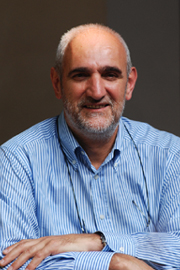 SILVIO BARBEROVicepresidente Slow Food Italia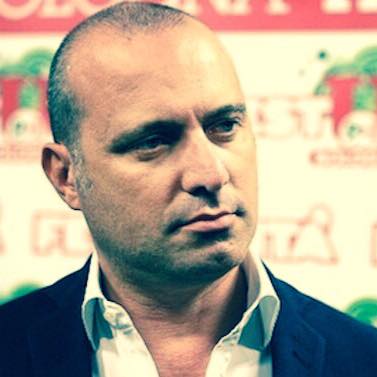 STEFANO BONACCINI Presidente regione Emilia-Romagna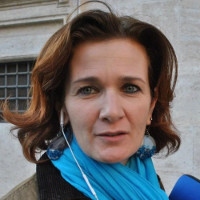 LORENZA BONACCORSIParlamentare e responsabile nazionale Cultura del Pd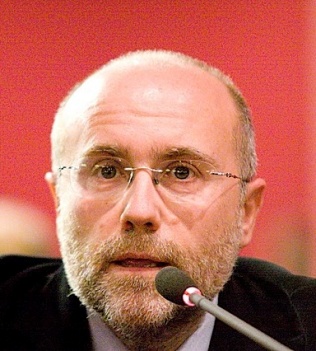 PIETRO BUFFAProvveditore regionale Amministrazione  Penitenziaria Emilia Romagna 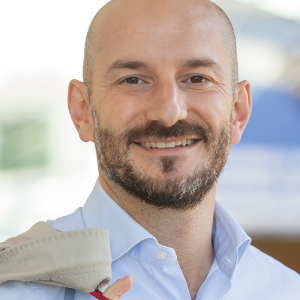 PAOLO CALVANO Segretario Pd Emilia-Romagna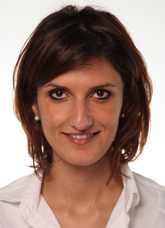 SABRINA CAPOZZOLODeputato Commissioni Agricoltura e Finanze e responsabile nazionale agricoltura del Pd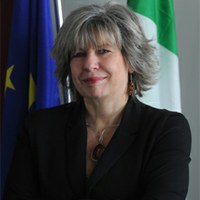 SIMONA CASELLIAssessore all’Agricoltura della Regione Emilia-Romagna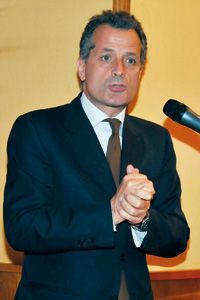 LIVIO DE SANTOLIProfessore ordinario di Impianti Tecnici, Responsabile dell'Energia (Energy Manager) e coordinatore del Servizio Ateneo per l'Energia  Università  di Roma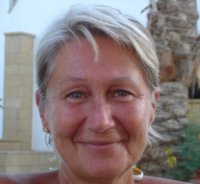 RAFFAELLA DONATIPresidente Slow Food Emilia -Romagna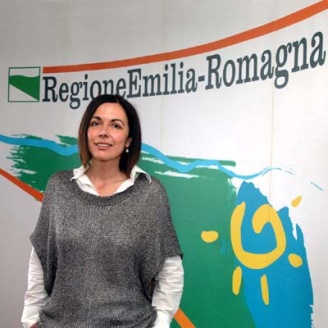 PAOLA GAZZOLOAssessore alla Difesa del suolo e della costa, Protezione civile e Politiche ambientali e della montagna della Regione Emilia-Romagna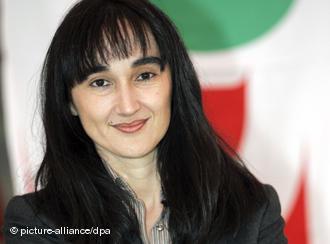 LAURA GARAVINIDeputato Commissione Affari esteri e comunitari eletta nella Circoscrizione A  XVI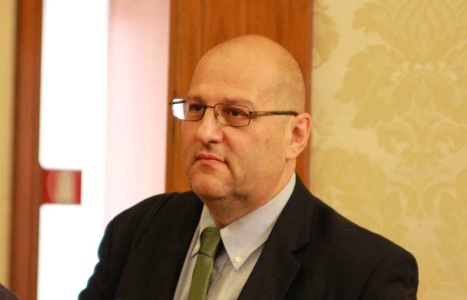 ANGELO RAFFAELE CONSOLIDirettore dell'Ufficio Europeo di Jeremy Rifkin, Fondatore e Presidente del CETRI-TIRES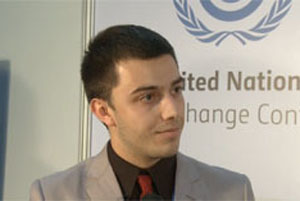 FEDERICO BROCCHIERICoordinatore della Sezione Giovani dell'Italian Climate Network 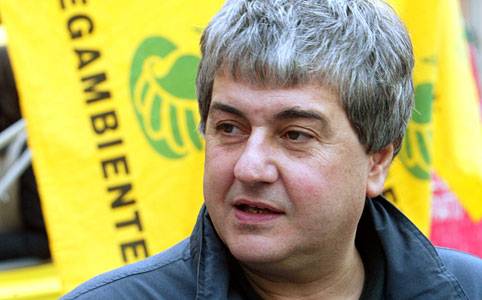 ERMETE REALACCIPresidente della Commissione Ambiente, Territorio e Lavori Pubblici della Camera e presidente onorario di Legambiente 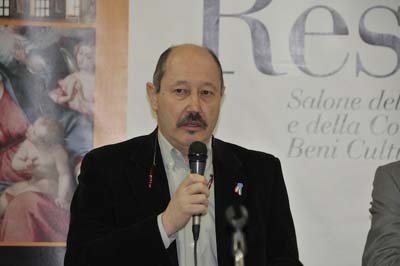 ALESSANDRO ZUCCHINI Direttore dell’Istituto per i beni artistici culturali naturali (IBC) Emilia Romagna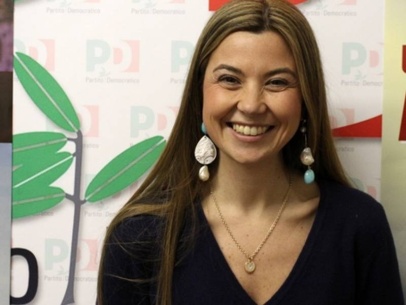 MARIA CHIARA GADDADeputato Commissioni Ambiente e Schengen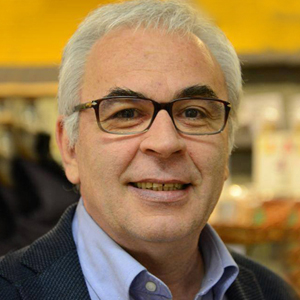 MARCO LUCCHININel 1989 è tra i fondatori della Fondazione Banco Alimentare e dal 1992 è Direttore Generale